              ҠАРАР	       №159                          РЕШЕНИЕ      «24»  октябрь  2018 й                                                   «24» октября 2018 г.О публичных слушаниях по проекту решения Совета сельского поселения Мукасовский сельсовет муниципального района Баймакский район Республики Башкортостан «О внесении изменений и дополнений в Устав сельского поселения Мукасовский сельсовет муниципального района Баймакский район Республики Башкортостан»В соответствии со статьей 28 Федерального закона «Об общих принципах организации местного самоуправления в Российской Федерации», Совет сельского поселения Мукасовский сельсовет муниципального района Баймакский район Республики Башкортостан решил:1. Провести публичные слушания по проекту решения Совета сельского поселения Мукасовский  сельсовет муниципального района Баймакский район Республики Башкортостан «О внесении изменений и дополнений в Устав сельского поселения Мукасовский сельсовет муниципального района Баймакский район Республики Башкортостан» (далее – проект решения Совета)  «08»  ноября 2018 г. (дата, время и место проведения: Администрация сельского поселения Мукасовский сельсовет).2. Установить, что письменные предложения жителей сельского поселения Мукасовский сельсовет муниципального района Баймакский район Республики Башкортостан по проекту решения Совета, указанному в пункте 1 настоящего решения, направляются в Совет сельского поселения Мукасовский  сельсовет муниципального района Баймакский район Республики Башкортостан (по адресу: с.1-е Туркменево, ул. С.Юлаева, д. 17 в период со дня обнародования  настоящего Решения до «05»  ноября  2018 г.4. Обнародовать настоящее решение на информационном стенде в здании администрации сельского поселения Мукасовский сельсовет муниципального района Баймакский район Республики Башкортостан  по адресу: с.1-е Туркменево, ул. С.Юлаева, д. 17 Глава сельского поселения                                        Буляканов И.Р.БАШҠОРТОСТАН  РЕСПУБЛИКАҺЫБАЙМАҠ   РАЙОНЫМУНИЦИПАЛЬ РАЙОНЫНЫҢМОҠАС   АУЫЛ   СОВЕТЫ АУЫЛ   БИЛӘМӘҺЕ СОВЕТЫ453643, БР, Баймаҡ районы,1-се Төркмән  ауылы,         С.Юлаев урамы,17тел.: (34751) 4-41-43, 4-41-14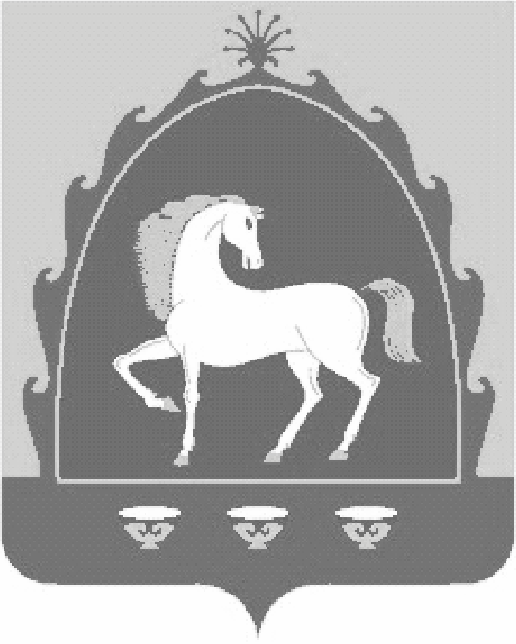  РЕСПУБЛИКА БАШКОРТОСТАНСОВЕТСЕЛЬСКОГО ПОСЕЛЕНИЯ МУКАСОВСКИЙ СЕЛЬСОВЕТ МУНИЦИПАЛЬНОГО РАЙОНАБАЙМАКСКИЙ РАЙОН453643, РБ, Баймакский район, с.1-е Туркменево,     ул. С.Юлаева,17тел.: (34751) 4-41-43, 4-41-14